Было оплачено 4 позиции на сумму 359 руб: 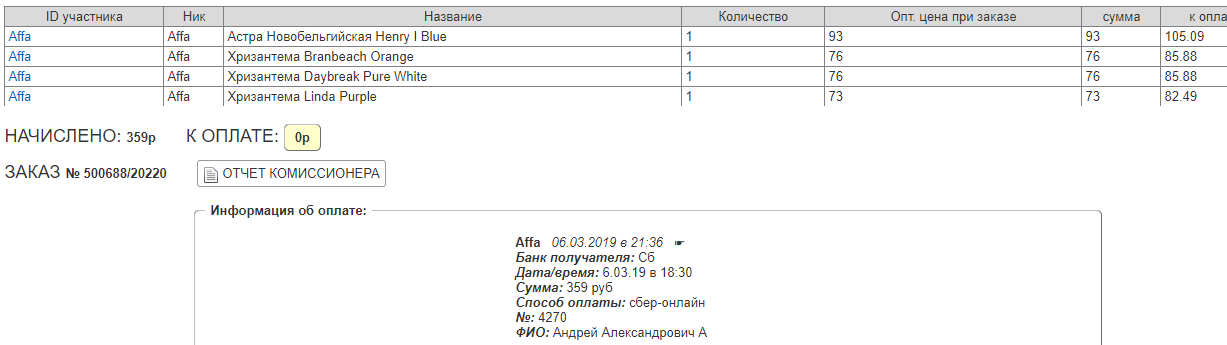 Сейчас выгрузилась таблица с тремя позициями: на сумму 276,85 + 25  рублей.  Проверьте наличие. Если нет Хризантемы Linda Perple, просьба пересчитать сумму.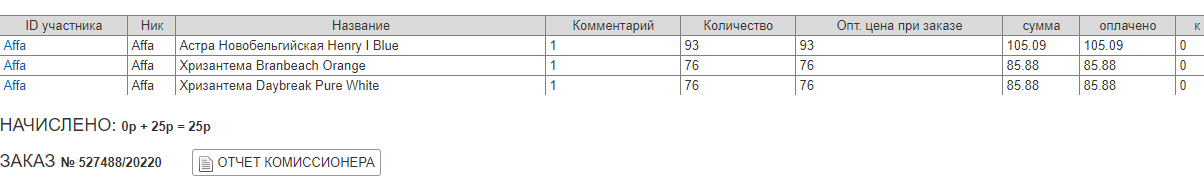 